CURRICULUM VITAEName  	:	Mercy 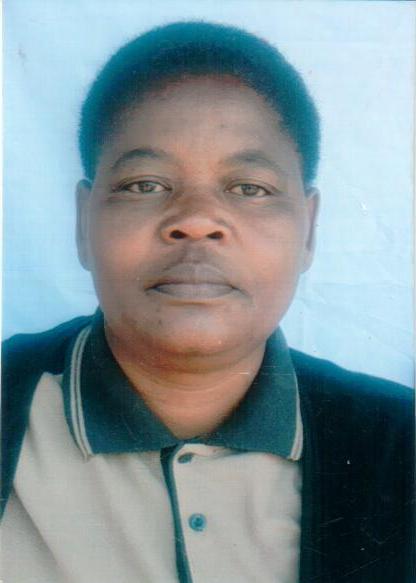 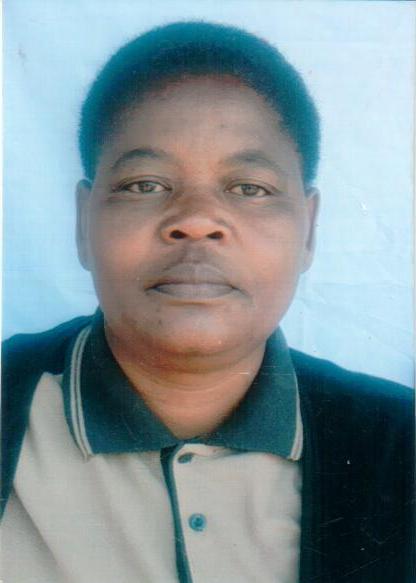 Email	:	mercy.334423@2freemail.com 	Immigration Status	:	Currently AbroadNationality   	:	Zimbabwean.Languages    	:	English and Shona.Objective            -A caring supportive and enthusiastic team player who is committed to the welfare, safeguarding and promotion of pupils.-Possessing confidence and enthusiasm as well as having excellent skills.-With a proven ability for encouraging and stimulating their enthusiasm for learning and also their determination to succeed.-Looking for an opportunity to make a genuine difference in an ambitious and progressive school.Classroom Teacher (Jan 2006-Aug 2016)Personal Attributes.-           Promoting learning and language development skills through reading and storytelling,-          Communicate with parents about activities and behaviours.-          Promoted good behaviour by using positive, reinforcement methods.-          Maintained daily records of children’s individual activities.-          Engaged children individually to meet their emotional and physical needs.-          Supervising and providing support for children ensuring their safety and access to learning activities.-          Promoting children’s self-esteem and independence.Main Duties-          Establish a safe play environment for the children.-          Maintain a child-friendly environment and encourage them to understand each other.-          Acted as a Head teacher.-          Kept classrooms clean, sterilised   and disinfected children’s toys and surfaces.-          Engaged with children individually to meet their emotional and physical needs.-          Offered parents detailed daily reports that outline their child’s day.-          Addressed behavioural and learning issues with parents and child care management staff.-          Communicated regularly with parents giving  detailed daily reports that outlined their child’s day.-          Identified early warning signs of emotional and developmental problems in children.-          Sparked imaginations by helping children discover new things each day.-          Maintained a child-friendly environment by allowing frequent access to outdoor activities.Main Achievements.-          Confident in communicating and presenting at all levels.-          Excellent problem solving skills and follower of policies and procedures with good added character to work productively.-          Able to build good relationships with work mates, parents and children.-          Ability to create a caring and stimulating environment that promotes learning through play.-          Able to communicate with kids.Ebenezer Nursery School Zimbabwe ( Jan 2000- Dec 2005)- 	Curriculum planning-	Teaching 2-4 year olds.-	Conducting class tests and evaluating performances.-	Communicating learner’s progress with parents.-	Creating a healthy classroom environments fostering positive learning.-	Dressed children and changed nappies.- 	Assisted children during snack time, arts and crafts- 	Promoted good behaviour by using positive reinforcement method.- 	Evaluating students’ performance and appraisal of staffHarare Polytechnic College-  	Hairdressing Lecturer (January 1995 to December 1999)-Five years’ experience lecturing Hairdressing.--Taught my students braiding, cutting, colouring, and styling African HairOrganising training workshops on Dark and Lovely Products, Soft and Free to mention a few.Teaching about saloon management.Client care, salon hygiene Sterilization of saloon  equipment like combs. Rollers, towels, and basins Feedback to the Head of Department.Professional Skills-          Communication skills.-          Customer Care.-          Child Care.-          Health and Safety.-          Administrative duties.-          Food handling preparation.-          Emotionally Supportive.-          Confident.-          Positive and Optimistic-          Customer Care.-          Child Care.Educational  qualifications-          Bsc Hons in Sociology and Gender Development Studies  -    PGDE specialising in English-      IATA Diploma-       National Certificate in HairdressingRefrences  available  upon request